Name :                                                                                                   period ________ /#________  Step 1 -WRITE the questions from the Jo Brandney PowerPoint  in Steps 2-5 and then write your answers using complete sentences. Remember you must give specific details that supports each of your answers while using correct art terminology. 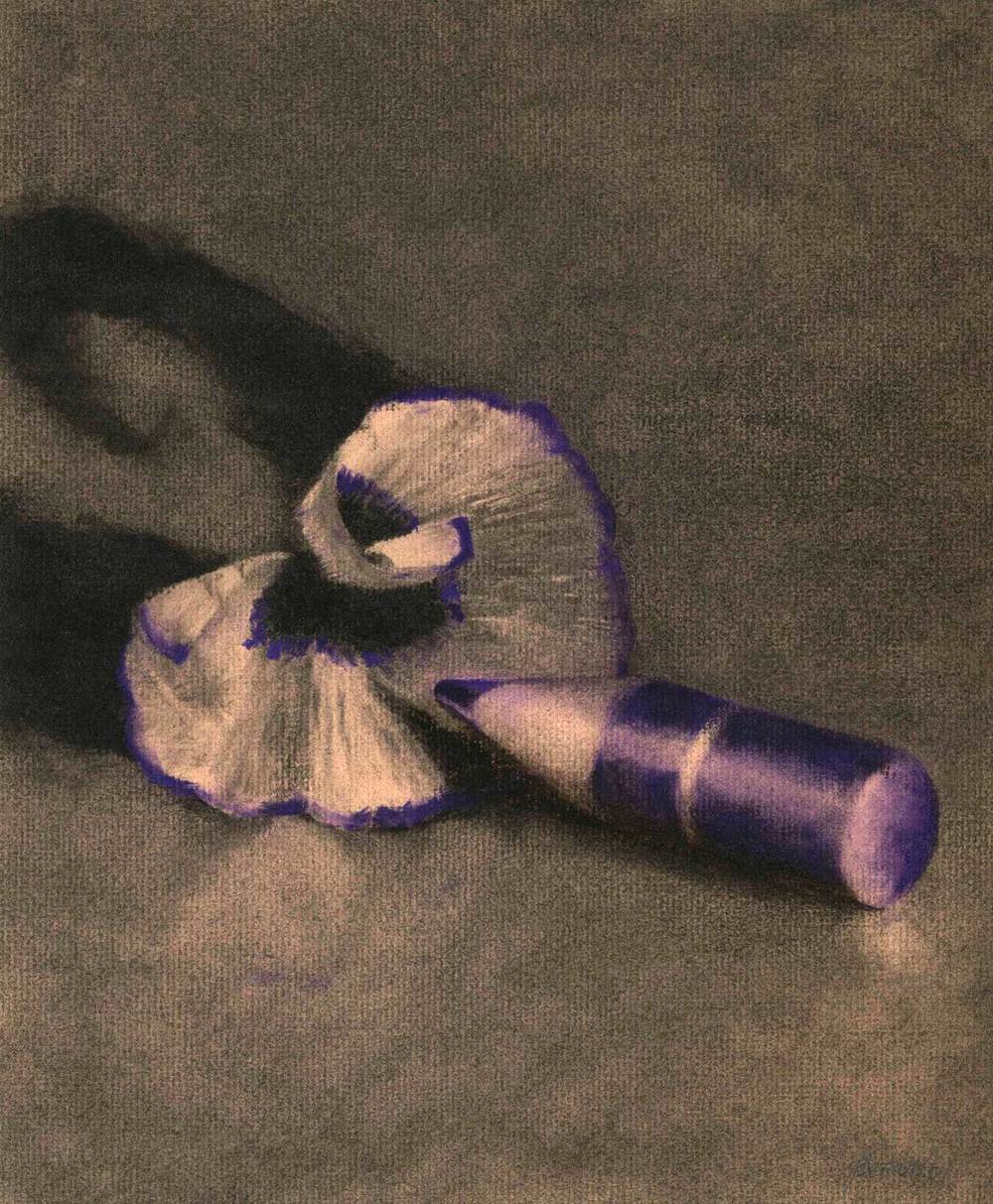 Credit line (20 pts)Artist:Nationality:Title:Date:Medium:Size:Location: Not givenStep 2 (20 points) DESCRIBE QUESTION-  What do you see in the foreground, middle ground, and background in this drawing?Step 3 (20 points) ANALYZE QUESTION- What type two types of textures do you see in this drawing?Step 4 (20 points) INTERPRET QUESTION – What was the artist saying with a short pencil sub and shaving?Step 5 (20 points) JUDGE QUESTION – How well did the artist show shadows in this drawing?